比选申请书致          （比选人名称）：经研究并充分理解     （项目名称）比选公告的各项条款及要求后，我公司对你单位的     （项目名称）的      （服务事项） 比选提出申请。我方将接受并遵守比选公告所规定的各项条款。               申请单位：          （盖单位公章）            申请日期：    年    月    日注：比选申请人须提供营业执照副本（若有变更，需附变更页）复印件并加盖单位公章。授权委托书本人          （姓名） 系              （比选申请人名称） 的法定代表人，现授权委托我司职工     （姓名）、（身份证号码）为我公司全权代理人，以本公司名义参加     （项目名称）项目的     （服务事项）比选活动。代理人在比选过程中所签署的一切文件和处理与之相关的一切事务，我司均予以承认。申请单位：             (盖单位公章) 法定代表人：            （签字或盖章）委托代理人：            （签字或盖章）日期：   年  月  日注：比选申请人须提供法定代表人、委托代理人身份证复印件并加盖单位公章。比 选 函致          （比选人名称）：我方已仔细研究了    （项目名称）    比选文件的全部内容，愿意按报价（大写）          元及比选文件约定的合同有效期和质量要求，并按合同约定实施和完成本项目。我方承诺在比选有效期内不修改、撤销比选文件。如我方中选：（1）我方承诺在收到中选通知书后，在中选通知书规定的期限内与比选人签订合同。    （2）我方承诺按照比选文件规定及要求签订合同。    （3）随同本比选函递交的比选函附录属于合同文件的组成部分。    （4）我方所提交比选材料真实可靠，并对其真实性承担相应的法律责任。    4．我方在此声明，所递交的比选文件及有关资料内容完整、真实和准确。若我方在整个比选过程中存在弄虚作假行为的，我方愿意无条件放弃参加比选资格（含中选资格），并接受比选人、比选代理机构或监督部门依据有关法律法规和比选文件相关规定进行的任何处理。申请单位：            （盖单位公章）法定代表人或其委托代理人：            （签字或盖章）地址：            电话：            邮政编码：                 年     月     日其他证明材料包括但不限于：1、比选申请人须具备至少1项近三年的类似业绩（须提供类似业绩合同复印件，业绩时间以合同签订之日为准）；2、比选申请人须具备提供所需货物及服务的能力和设备（须提供企业生产经营场地入口（需有企业名称的挂牌）、生产车间及办公场所的实地照片）。注：证明材料均应加盖单位公章。报 价 函 申请单位：          （盖单位公章）            申请日期：    年    月    日注：本报价函应独立密封并加盖比选申请人公章。封套的封面上注明比选项目名称、比选申请文件的内容（如报价函）、比选申请人名称。序号产品类型产品名称面料成分+克重工艺要求颜色单位数量含税单价图片备注1客服服装冬装羊毛大衣（女）100%羊毛       专柜工艺藏青色件1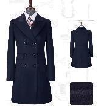 提供样衣（须有成分标签）2客服服装冬装羊毛大衣（男）100%羊毛       专柜工艺藏青色件1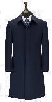 提供样衣（须有成分标签）3客服服装西服套装      （外套+冬裤）加厚20.5%粘纤 79.5%聚酯纤维  专柜粘合衬（平驳领，俩粒扣)黑色套1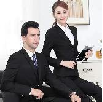 提供样衣（须有成分标签）4客服服装长袖衬衫35%棉65%涤纶   衬条工艺白色件1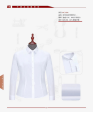 提供样衣（须有成分标签）5客服服装短袖衬衫40%棉60%涤纶   衬条工艺白色件1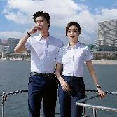 提供样衣（须有成分标签）6客服服装夏裤20.5%粘纤     79.5%聚酯纤维          暗松紧黑色条1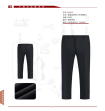 提供样衣（须有成分标签）7客服服装衬衫（女）55%聚酯纤维   45%棉衬条工艺白色件1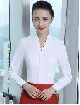 /8客服服装春秋套装（短袖西装+衬衫+短裙+腰带+胸针）97%聚酯纤维    3%氨纶专柜粘合衬藏青色套1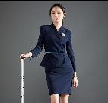 /9客服服装夏季套装（短袖西装+衬衫+短裙+腰带+胸针）97%聚酯纤维3%氨纶专柜粘合衬藏青色套1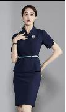 /10客服服装领花、发网/普通工艺藏青色套1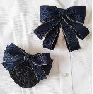 /11客服服装领带、领夹6cm拉链款斜纹普通工艺藏青色套1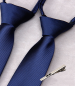 /12工程服装冬装套装 （长袖上衣+裤子）         需定制企业LOGO加厚涤65%棉35%   内里+里布LOGO刺绣藏蓝色套1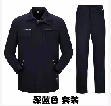 提供样衣（须有成分标签）13工程服装秋装套装（长袖上衣+裤子）         需定制企业LOGO60%棉         40%聚酯纤维     内里+里布LOGO刺绣藏蓝色套1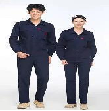 提供样衣（须有成分标签）14工程服装夏装套装 （短袖上衣+裤子）         需定制企业LOGO涤65%棉35%    LOGO刺绣藏蓝色套1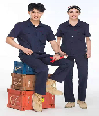 提供样衣（须有成分标签）15工程服装夏装polo衫   需定制企业LOGO100%聚酯纤维  （冰丝）LOGO印花藏青蓝件1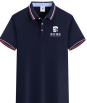 /16工程服装工程裤           （薄款）60%棉40%涤纶普通工艺黑色条1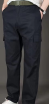 /17保洁服装长袖衬衫+冬裤上衣芬芳呢100%     裤子100%聚酯纤维普通工艺蓝色件1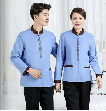 提供样衣（须有成分标签）18保洁服装短袖衬衫（女）+夏裤上衣芬芳呢100%     裤子100%聚酯纤维普通工艺蓝色套1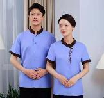 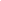 提供样衣（须有成分标签）19保洁服装短袖衬衫（男）+夏裤上衣芬芳呢100%     裤子100%聚酯纤维普通工艺蓝色套1提供样衣（须有成分标签）20保洁服装布鞋（女）布面、聚氨酯底普通工艺黑色双1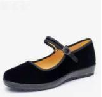 /21保洁服装布鞋（男）布面、聚氨酯底普通工艺黑色双1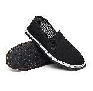 /22保洁服装发网/普通工艺藏蓝色个1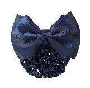 /含税总计（元）（小写）含税总计（元）（小写）含税总计（元）（小写）含税总计（元）（小写）含税总计（元）（小写）含税总计（元）（小写）含税总计（元）（小写）含税总计（元）（小写）